Fig. 5A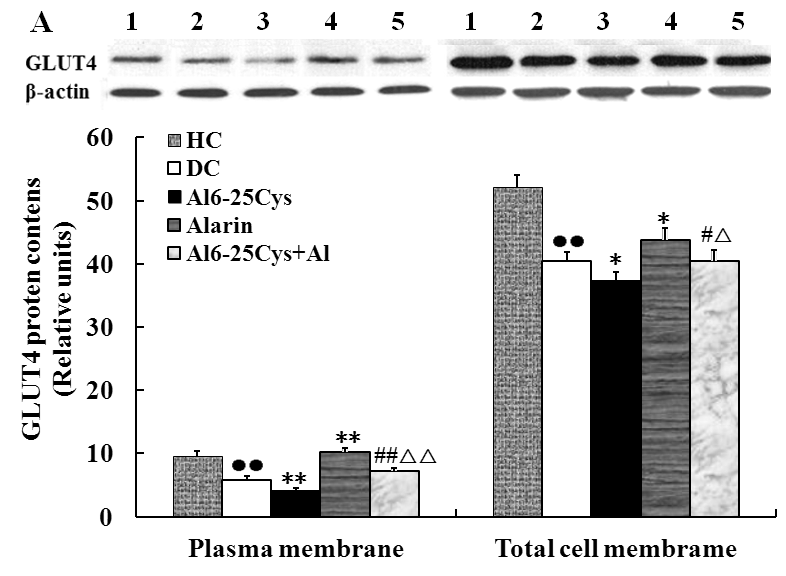 6.1. GLUT4 contents in plasma membranes 6.1.1. Data6.2. GLUT4 contents in total cell membranes6.2.1. Data6.2.2. Statistical analysis6.3. GLUT4 contents in plasma membranes to total cell membranesFig. 5B6.3.1. Data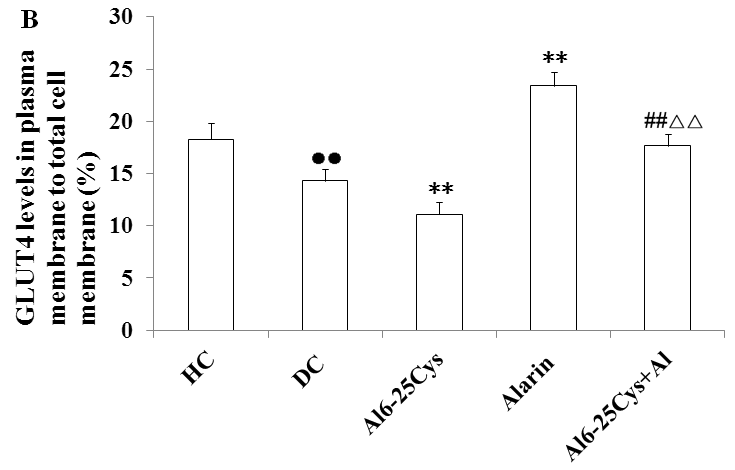 6. GLUT4 contents in membranes of the muscles6. GLUT4 contents in membranes of the muscles6. GLUT4 contents in membranes of the muscles6. GLUT4 contents in membranes of the muscles6. GLUT4 contents in membranes of the muscles6. GLUT4 contents in membranes of the muscles6. GLUT4 contents in membranes of the muscles10.464.133.6311.017.268.575.654.659.866.549.644.923.9210.946.939.516.064.6810.328.258.916.113.869.787.069.465.763.769.647.1410.267.174.179.216.589.346.434.2311.177.469.518755.778754.112510.241257.15256.1.2.   Statistical analysis6.1.2.   Statistical analysis(I) VAR00001(J) VAR00001(J) VAR00001Mean Difference (I-J)Mean Difference (I-J)Std. ErrorStd. ErrorSig.Sig.95% Confidence Interval95% Confidence Interval(I) VAR00001(J) VAR00001(J) VAR00001Mean Difference (I-J)Mean Difference (I-J)Std. ErrorStd. ErrorSig.Sig.Lower BoundUpper Bound1223.74000*3.74000*.33452.33452.000.0002.77824.70181335.40625*5.40625*.33452.33452.000.0004.44456.3680144-.72250-.72250.33452.33452.219.219-1.6843.23931552.36625*2.36625*.33452.33452.000.0001.40453.3280211-3.74000*-3.74000*.33452.33452.000.000-4.7018-2.77822331.66625*1.66625*.33452.33452.000.000.70452.6280244-4.46250*-4.46250*.33452.33452.000.000-5.4243-3.5007255-1.37375*-1.37375*.33452.33452.002.002-2.3355-.4120311-5.40625*-5.40625*.33452.33452.000.000-6.3680-4.4445322-1.66625*-1.66625*.33452.33452.000.000-2.6280-.7045344-6.12875*-6.12875*.33452.33452.000.000-7.0905-5.1670355-3.04000*-3.04000*.33452.33452.000.000-4.0018-2.0782411.72250.72250.33452.33452.219.219-.23931.68434224.46250*4.46250*.33452.33452.000.0003.50075.42434336.12875*6.12875*.33452.33452.000.0005.16707.09054553.08875*3.08875*.33452.33452.000.0002.12704.0505511-2.36625*-2.36625*.33452.33452.000.000-3.3280-1.40455221.37375*1.37375*.33452.33452.002.002.41202.33555333.04000*3.04000*.33452.33452.000.0002.07824.0018544-3.08875*-3.08875*.33452.33452.000.000-4.0505-2.127054.3238.5937.2544.8340.8354.8940.9436.3341.2340.2350.2241.0138.6242.4239.4249.6742.2837.9444.8441.8448.6743.6136.8544.2539.2550.3441.9437.1845.2741.2752.4935.6236.7942.8939.4956.3339.6737.9144.6141.6152.1162540.457537.3587543.792540.4925 (I) VAR00001(J) VAR00001(J) VAR00001Mean Difference (I-J)Mean Difference (I-J)Std. ErrorSig.95% Confidence Interval95% Confidence Interval (I) VAR00001(J) VAR00001(J) VAR00001Mean Difference (I-J)Mean Difference (I-J)Std. ErrorSig.Lower BoundUpper Bound122116.58750*116.58750*9.49431.00089.2908143.8842133147.57500*147.57500*9.49431.000120.2783174.871714485.73750*85.73750*9.49431.00058.4408113.0342155116.23750*116.23750*9.49431.00088.9408143.5342211-116.58750*-116.58750*9.49431.000-143.8842-89.290823330.98750*30.98750*9.49431.0193.690858.2842244-30.85000*-30.85000*9.49431.020-58.1467-3.5533255-.35000-.350009.494311.000-27.646726.9467311-147.57500*-147.57500*9.49431.000-174.8717-120.2783322-30.98750*-30.98750*9.49431.019-58.2842-3.6908344-61.83750*-61.83750*9.49431.000-89.1342-34.5408355-31.33750*-31.33750*9.49431.018-58.6342-4.0408411-85.73750*-85.73750*9.49431.000-113.0342-58.440842230.85000*30.85000*9.49431.0203.553358.146743361.83750*61.83750*9.49431.00034.540889.134245530.50000*30.50000*9.49431.0223.203357.7967511-116.23750*-116.23750*9.49431.000-143.5342-88.9408522.35000.350009.494311.000-26.946727.646753331.33750*31.33750*9.49431.0184.040858.6342544-30.50000*-30.50000*9.49431.022-57.7967-3.203320.520.514.614.69.49.423.523.517.617.615.915.912.312.310.610.621.921.918.918.919.719.715.115.111.811.823.423.419.119.116.416.414.214.212.512.523.323.318.418.418.518.515.815.814.314.324.624.616.616.616.616.612.612.610.210.223.723.715.415.417.417.413.313.311.611.624.124.117.817.821.121.116.416.48.78.722.522.517.417.46.3.2. Statistical analysis6.3.2. Statistical analysis(I) VAR00001(J) VAR00001(J) VAR00001Mean Difference (I-J)Mean Difference (I-J)Std. ErrorStd. ErrorSig.Sig.95% Confidence Interval95% Confidence Interval95% Confidence Interval(I) VAR00001(J) VAR00001(J) VAR00001Mean Difference (I-J)Mean Difference (I-J)Std. ErrorStd. ErrorSig.Sig.Lower BoundLower BoundUpper Bound1224.10000*4.10000*.74350.74350.000.0001.96241.96246.23761337.25000*7.25000*.74350.74350.000.0005.11245.11249.3876144-4.98750*-4.98750*.74350.74350.000.000-7.1251-7.1251-2.8499155.73750.73750.74350.74350.857.857-1.4001-1.40012.8751211-4.10000*-4.10000*.74350.74350.000.000-6.2376-6.2376-1.96242333.15000*3.15000*.74350.74350.001.0011.01241.01245.2876244-9.08750*-9.08750*.74350.74350.000.000-11.2251-11.2251-6.9499255-3.36250*-3.36250*.74350.74350.001.001-5.5001-5.5001-1.2249311-7.25000*-7.25000*.74350.74350.000.000-9.3876-9.3876-5.1124322-3.15000*-3.15000*.74350.74350.001.001-5.2876-5.2876-1.0124344-12.23750*-12.23750*.74350.74350.000.000-14.3751-14.3751-10.0999355-6.51250*-6.51250*.74350.74350.000.000-8.6501-8.6501-4.37494114.98750*4.98750*.74350.74350.000.0002.84992.84997.12514229.08750*9.08750*.74350.74350.000.0006.94996.949911.225143312.23750*12.23750*.74350.74350.000.00010.099910.099914.37514555.72500*5.72500*.74350.74350.000.0003.58743.58747.8626511-.73750-.73750.74350.74350.857.857-2.8751-2.87511.40015223.36250*3.36250*.74350.74350.001.0011.22491.22495.50015336.51250*6.51250*.74350.74350.000.0004.37494.37498.6501544-5.72500*-5.72500*.74350.74350.000.000-7.8626-7.8626-3.5874